Governor’s Office of Community Service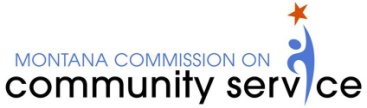 PO BOX 200801 HELENA, MONTANA 59620406-444-1809Travel Reimbursement FormDate: ________________Purpose of Travel and Location: _______________________________________Name: ___________________________________________________________Address: __________________________________________________________City, State, Zip: ______________________________________________________Email: ______________________   Phone Number: _________________________Mileage and Meals will be reimbursed using state rates.Mileage (round trip): ________   x .545 cents per mile = $________ 		   	       waive to In-kindMeal reimbursement total: $__________ (Breakfast: $5; Lunch: $6; Dinner: $12)                 waive to In-kindLodging: $__________		                						       waive to In-kind(Only include if lodging was not paid by OCS- original receipt must be attached)	Other expenses: $________ (parking, etc.)		 			   	       waive to In-kindDescription of Other Expense(s): Commissioner Honoraria:  # of days___________ x $50 per/day = $___________	        waive to In-kind (*Per MCA 2-15-122 Commissioners who are non-government employees are entitled to an honoraria)Signature: _______________________________________	Date: _____________DateDepart (start) timeArrive (end) timeMiles TraveledMeals ProvidedMeals individual paid for